ПРОЄКТ               Вноситься 
               Кабінетом Міністрів УкраїниД. ШМИГАЛЬ“     ” 			2021 р.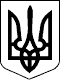 З а к о н   У к р а Ї н иПро внесення змін до Закону України «Про оцінку впливу на довкілля» стосовно удосконалення процедури  оцінки впливу на довкілля_______________________________________Верховна Рада України п о с т а н о в л я є:І. Внести зміни до таких законодавчих актів України:1. У Законі України «Про оцінку впливу на довкілля» (Відомості Верховної Ради (ВВР),  2017 р., № 29, ст. 315,  Відомості Верховної Ради (ВВР), 2020,     № 47, ст.409):1) у пункті першому частини першої статті 2 цифри викласти у такій послідовності : «статей 5, 6,  9-1 та 14 »;2)  частину четверту  статті 3 викласти у такій редакції:«Забороняється розпочинати провадження планованої діяльності, визначеної частинами другою і третьою цієї статті, без оцінки впливу на довкілля та отримання рішення про провадження планованої діяльності з врахуванням вимог частини шостої статті 11 цього Закону.»;3)  у статті 5:частину першу такій редакції:«Суб’єкт господарювання інформує уповноважений територіальний орган про намір провадити плановану діяльність та оцінку її впливу на довкілля шляхом подання повідомлення про плановану діяльність, яка підлягає оцінці впливу на довкілля за місцем провадження такої діяльності. Повідомлення про плановану діяльність, яка підлягає оцінці впливу на довкілля, подається суб’єктом господарювання в електронній формі через  електронний кабінет Єдиного реєстру з оцінки впливу на довкілля, інший електронний кабінет чи інформаційну систему, користувачами якої є уповноважений орган та суб’єкт господарювання).»;у частині третій слова «у спосіб, відповідно до якого було подано повідомлення» замінити словами «у електронній формі через  електронний кабінет Єдиного реєстру з оцінки впливу на довкілля, інший електронний кабінет чи інформаційну систему, »;абзац третій частини четвертої виключити;у частині сьомій «у спосіб, відповідно до якого було подано повідомлення» замінити словами «у електронній формі через  електронний кабінет Єдиного реєстру з оцінки впливу на довкілля, інший електронний кабінет чи інформаційну систему,»;третє речення частини дев’ятої викласти у такій редакції:«Умови надаються в електронній формі через  електронний кабінет Єдиного реєстру з оцінки впливу на довкілля, інший електронний кабінет чи інформаційну систему.»;4)  у статті 6:частину третю викласти у такій редакції:«3. Суб’єкт господарювання подає звіт з оцінки впливу на довкілля та оголошення про початок громадського обговорення звіту з оцінки впливу на довкілля в електронній формі через електронний кабінет Єдиного реєстру з оцінки впливу на довкілля, інший електронний кабінет чи інформаційну систему, користувачами якої є уповноважений територіальний орган/уповноважений центральний орган та суб’єкт господарювання, а також визначену суб’єктом господарювання іншу додаткову інформацію, передбачену частиною другою цієї статті, яка стосується характеристик планованої діяльності, виду планованої діяльності або об’єкта, факторів довкілля, які ймовірно зазнають впливу з боку планованої діяльності, і є необхідною для розгляду звіту, за місцем провадження планованої діяльності уповноваженому територіальному органу, а у випадках, визначених частинами третьою і четвертою статті 5 цього Закону, - уповноваженому центральному органу. »;у частині шості слова «що планована діяльність може мати вплив на довкілля двох і більше областей (Автономної Республіки Крим)» замінити словами «передбачені частиною третьою статті 5 цього Закону » та  слова «у спосіб, відповідно до якого було подано повідомлення про плановану діяльність, яка підлягає оцінці впливу на» замінити словами «в електронній формі через  електронний кабінет Єдиного реєстру з оцінки впливу на довкілля, інший електронний кабінет чи інформаційну систему»;у частині сьомій слова «у спосіб, відповідно до якого було подано повідомлення про плановану діяльність, яка підлягає оцінці впливу на» замінити словами «в електронній формі через  електронний кабінет Єдиного реєстру з оцінки впливу на довкілля, інший електронний кабінет чи інформаційну систему.»;5) статтю 9 доповнити новою частиною такого змісту :«6-1. Підставами для надання висновку з оцінки впливу на довкілля, у якому визначено недопустимість провадження планованої діяльності, є:наявність законодавчо встановлених заборон чи обмежень, які унеможливлюють провадження планованої діяльності;встановлення, що із урахуванням вимог частини першої цієї статті, в тому числі в результаті вжиття передбачених заходів, спрямованих на запобігання, відвернення, уникнення, зменшення, усунення впливу на довкілля, вплив планованої діяльності залишатиметься таким, що унеможливлює її провадження згідно з вимогами законодавства; відсутність обґрунтованих підстав вважати, що провадження планованої діяльності не матиме значного негативного впливу на цілісність та досягнення цілей збереження, визначених для відповідних територій Смарагдової мережі»;6)  після статті 9 доповнити новою статтею 9-1 такого змісту :«Стаття 9-1. Відмова у видачі висновку з оцінки впливу на довкілля1. Підставами для відмови у видачі висновку з оцінки впливу на довкілля є:підстави, передбачені Законом України «Про дозвільну систему у сфері господарської діяльності»;порушення суб’єктом господарювання вимог щодо опублікування, розміщення або оприлюднення в інший спосіб повідомлення про плановану діяльність, яка підлягає оцінці впливу на довкілля, встановлених частиною третьою статті 4 цього Закону;порушення суб’єктом господарювання вимог законодавства щодо змісту звіту з оцінки впливу на довкілля та інших вимог статті 6 цього Закону;порушення суб’єктом господарювання вимог щодо опублікування, розміщення або оприлюднення в інший спосіб оголошення про початок громадського обговорення звіту з оцінки впливу на довкілля, звіту з оцінки впливу на довкілля, встановлених частинами третьою і п’ятою статті 4 цього Закону;визнання громадських слухань такими, що не відбулися, у зв’язку з неявкою суб’єкта господарювання, а також порушення ним законодавства про проведення громадських слухань;відсутність письмової згоди суб’єкта господарювання на погодження альтернативного варіанту здійснення планованої діяльності згідно із частиною п’ятою статті 9 цього Закону.2. У разі усунення суб'єктом господарювання причин, що стали підставою для відмови у видачі висновку з оцінки впливу на довкілля, передбачених абзацами другим, четвертим-сьомим частини першої цієї статті, суб’єкт господарювання повторно подає звіт з оцінки впливу на довкілля та оголошення про початок громадського обговорення звіту з оцінки впливу на довкілля згідно з частиною третьою статті 6 цього Закону. У цьому випадку громадське обговорення планованої діяльності після подання звіту з оцінки впливу на довкілля проводиться повторно згідно із вимогами статті 7 цього Закону.3. У разі усунення суб'єктом господарювання причин, що стали підставою для відмови у видачі висновку з оцінки впливу на довкілля, передбачених абзацом третім частини першої цієї статті, суб’єкт господарювання повторно подає повідомлення про плановану діяльність, яка підлягає оцінці впливу на довкілля, згідно з частиною першою статті 5 цього Закону. У цьому випадку громадське обговорення в процесі оцінки впливу на довкілля проводиться повторно згідно із вимогами статті 7 цього Закону.4. Рішення про відмову у видачі висновку з оцінки впливу на довкілля надається суб’єкту господарювання у строк, передбачений частиною шостою статті 9 цього Закону, оприлюднюється та вноситься до Єдиного реєстру з оцінки впливу на довкілля в порядку, передбаченому частиною сьомою статті 9 цього Закону.»7) статтю 10 доповнити новою частиною такого змісту:«3. За завідомо неправдиву інформацію експерт з оцінки впливу на довкілля несе  відповідальність відповідно до законодавства.» 	8) статтю 11  доповнити новою частиною такого змісту:«6. За наявності у висновку з оцінки впливу на довкілля вимоги про проведення додаткової оцінки впливу на довкілля на іншій стадії проектування, рішення про провадження планової діяльності до виконання зазначеної вимоги не приймається. »8) частину першу статті 8 доповнити новим абзацом такого змісту :«Результати  післяпроектного моніторингу подаються суб’єктом господарювання в електронній формі через електронний кабінет Єдиного реєстру з оцінки впливу на довкілля, інший електронний кабінет чи інформаційну систему, користувачами якої є уповноважений територіальний орган/уповноважений центральний орган та суб’єкт господарювання.»II. Прикінцеві положення1. Цей Закон набирає чинності з дня, наступного за днем його опублікування.2. До врегулювання питання щодо забезпечення можливості  повноцінного функціонування електронного кабінету Єдиного реєстру з оцінки впливу на довкілля, іншого електронного кабінету чи інформаційної системи  подавати результати  післяпроектного моніторингу в письмовій формі за допомогою засобів поштового зв’язку.3. Кабінету Міністрів України протягом шести місяців з дня набрання чинності цим Законом:привести свої нормативно-правові акти у відповідність із цим Законом;забезпечити перегляд і скасування міністерствами, іншими центральними органами виконавчої влади та державними колегіальними органами їх нормативно-правових актів, що суперечать цьому Закону;забезпечити приведення міністерствами та іншими центральними органами виконавчої влади їх нормативно-правових актів у відповідність із цим Законом.Голова 
Верховної Ради України                                                      Дмитро РАЗУМКОВ